北海道は、全国より速いペースで少子化、高齢化、人口減少などが進むことが予想され、これにより、地域にはコミュニティの維持や未だ経験のない課題が出ています。この解決のためには、小さな地域でも「できること」を増やす地域づくり「小規模多機能自治」に取り組み、その地区内の最優先課題について対策を立案し、実践していくことが必要です。この講座では、この「小規模多機能自治」に取り組む全国の事例や、進めるための方法、推進する計画の骨子作成などについて学びます。市民活動ステップアップ講座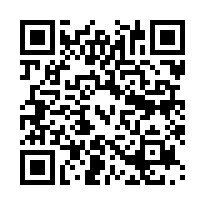 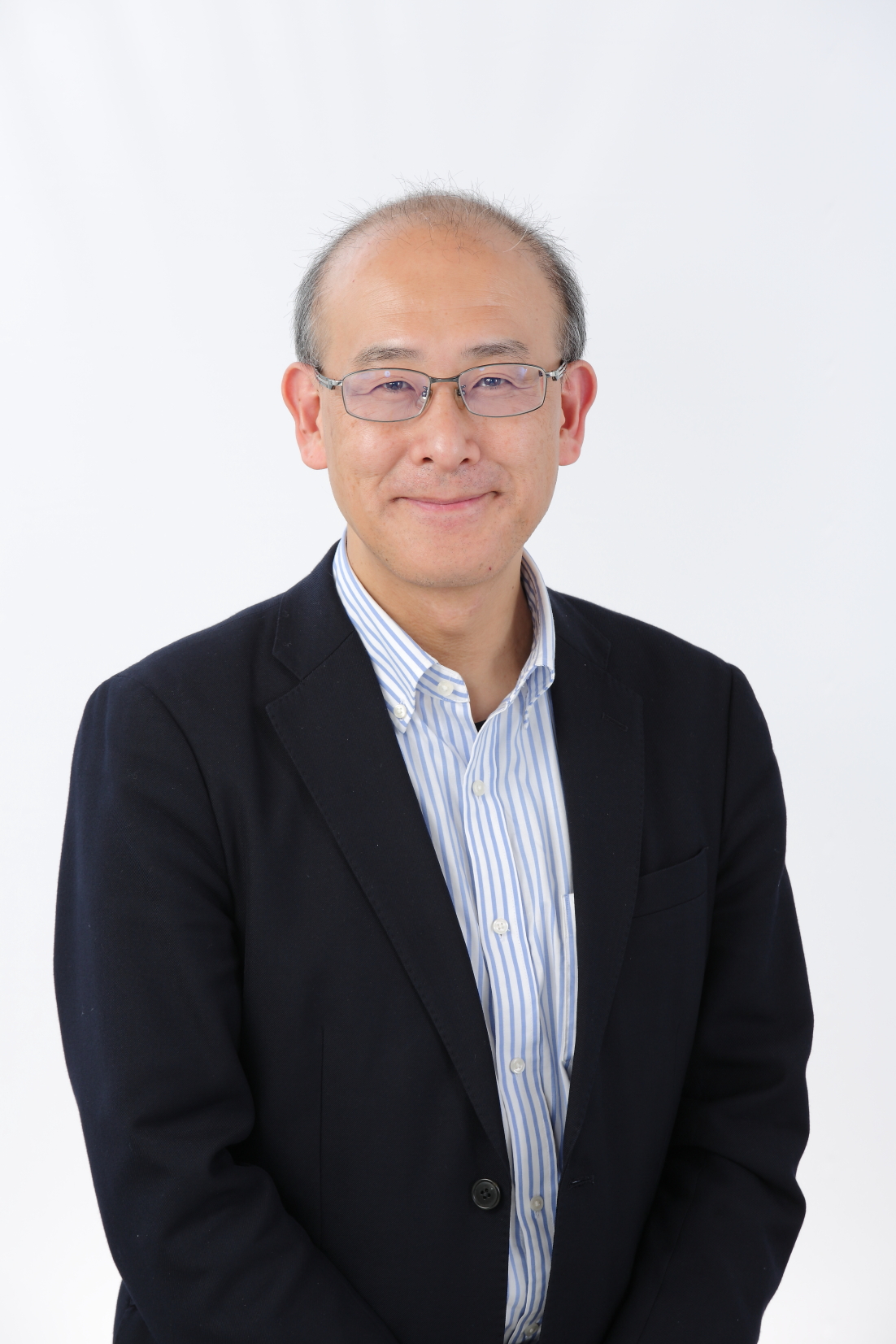 地域の人口構造から未来の姿を考え、行動する手法を学ぶ申込書申込締切：令和３年３月１２日枠線の中に必要事項を記入の上、メールまたはＦＡＸで北海道立市民活動促進センターまで申込書をお送りください。※ご記入いただいた個人情報については、本講座の開催に必要な連絡調整、講師等への告知、今後の講座や当センターの事業等のご案内のみの目的で使用いたします。（ふりがな）氏　　　名年代…□10代 □20代 □30代 □40代 □50代 □60代 □70代所属団体名□行政　□住民自治組織　□市民活動支援機関　□社会福祉協議会□その他（　　　　　　　　　　　　　　　　　　　　　　　　　）連絡先〒ＴＥＬ：　　　　　　　　　　　　ＦＡＸ：メール：事前アンケート（１）住民自治の促進に向けて、継続的に力を入れていることはなんですか？（２）２０年度の感染症拡大予防を踏まえて、住民自治において工夫したことはなんですか？（３）２１年度の住民自治活動に向けて、備えていることはなんですか？